О внесении изменений в приказ Государственной жилищной инспекции Республики Алтай от 24 декабря 2014 года № 45 «Об утверждении административного регламента исполнения Государственной жилищной инспекцией Республики Алтай государственной функции по осуществлению лицензионного контроля предпринимательской деятельности по управлению многоквартирными домами в Республике Алтай»В соответствии с Правилами разработки и утверждения административных регламентов осуществления государственного контроля (надзора), утвержденными Постановлением Правительства РФ от 16 мая 2011 года № 373, Указом о переименовании Государственной жилищной инспекции Республики Алтай и внесении изменений в Указ Главы Республики Алтай, Председателя Правительства Республики Алтай от 22 октября 2014 года № 272-у, Положением о Министерстве цифрового развития Республики Алтай, утвержденным постановлением Правительства Республики Алтай от 12 декабря 2019 года № 350, в целях приведения административного регламента в соответствие с действующим законодательствомп р и к а з ы в а ю :Наименование приказа Государственной жилищной инспекции Республики Алтай от 24 декабря 2014 года № 45 «Об утверждении административного регламента исполнения Государственной жилищной инспекцией Республики Алтай государственной функции по осуществлению лицензионного контроля предпринимательской деятельности по управлению многоквартирными домами в Республике Алтай» (далее – Приказ от 24 декабря 2014 № 45) следующие изменения:а) Наименование Приказа от 24 декабря 2014 № 45 изложить в следующей редакции:«Об утверждении административного регламента исполнения Министерством цифрового развития Республики Алтай лицензионного контроля предпринимательской деятельности по управлению многоквартирными домами в Республике Алтай»;б) Пункт 1 Приказа от 24 декабря 2014 года № 45 изложить в следующей редакции:«1. Утвердить административный регламент осуществления Министерством цифрового развития Республики Алтай лицензионного контроля предпринимательской деятельности по управлению многоквартирными домами в Республике Алтай.»;Внести в Административный регламент исполнения Министерством цифрового развития Республики Алтай лицензионного контроля предпринимательской деятельности по управлению многоквартирными домами в Республике Алтай следующие изменения:Наименование подраздела «Наименование государственной функции» Раздела I изложить в следующей редакции: «Наименование регионального государственного контроля»;пункт 1 изложить в следующей редакции: «1. Наименование регионального государственного контроля – осуществление лицензионного контроля предпринимательской деятельности по управлению многоквартирными домами в Республике Алтай.»;Наименование подраздела «Наименование органа исполнительной власти Республики Алтай, исполняющего государственную функцию» раздела I изложить в следующей редакции:«Наименование органа исполнительной власти Республики Алтай осуществляющего региональный государственный контроль»;пункт 2 изложить в следующей редакции: «2. Региональный государственный лицензионный контроль предпринимательской деятельности по управлению многоквартирными домами в Республике Алтай осуществляется Министерством цифрового развития Республики Алтай (далее – Министерство).»;пункт 3 изложить в следующей редакции:«3. Перечень нормативных правовых актов, регулирующих осуществление регионального государственного лицензионного контроля предпринимательской деятельности по управлению многоквартирными домами в Республике Алтай (с указанием их реквизитов) размещен на официальном сайте Министерства в сети «Интернет»: www.gji-ra.ru, в федеральной государственной информационной системе «Федеральный реестр государственных услуг (функций)» (далее - федеральный реестр) и в федеральной государственной информационной системе «Единый портал государственных и муниципальных услуг (функций)» (далее - Единый портал государственных и муниципальных услуг (функций).»в пункте 4 слова «далее - государственная функция» заменить словами «далее – лицензионный контроль»;пункт 6 изложить в следующей редакции:«6. Исполнение регионального государственного контроля в установленной сфере деятельности осуществляют:министр цифрового развития Республики Алтай;первый заместитель министра цифрового развития Республики Алтай;начальник отдела жилищного надзора Управления контрольно-надзорной деятельности Министерства;заместитель начальника отдела жилищного надзора Управления контрольно-надзорной деятельности Министерства;главный государственный инспектор отдела жилищного надзора Управления контрольно-надзорной деятельности Министерства;старший государственный инспектор отдела жилищного надзора Управления контрольно-надзорной деятельности Министерства.»;в абзаце первом пункта 9:слово «инспекции» заменить словом «Министерство»;слова «государственной функции» заменить словами«регионального государственного контроля»;в пункте 10 слово «инспекции» заменить словом «Министерства»;в пункте 11 слово «инспекции» заменить словом «Министерства»;в пункте 12 слова «исполняется государственная функция» заменить словами «осуществляется региональный государственный контроль»;в пункте 13 :слово «Инспекция» в соответствующем числе и падеже заменить словом «Министерство» в соответствующем числе и падеже;слова «государственная функция» заменить словами «лицензионный контроль»;в пункте 14 слова «исполнения государственной функции» заменить на слова «осуществления регионального государственного контроля»;наименование раздела II «Требования к порядку исполнения государственной функции» изложить в следующей редакции: «Требования к порядку осуществления регионального государственного контроля»;пункт 15 признать утратившим силу;пункт 16 изложить в следующей редакции:«16. Информация о местонахождении, графике работы, контактных координатах Министерства (телефон, факс, адрес с указанием почтового индекса, адрес электронной почты, адрес официального сайта в информационно-телекоммуникационной сети «Интернет»), а также о порядке получения информации заинтересованными лицами по вопросам лицензионного контроля, сведений о ходе исполнения лицензионного контроля размещается на:информационных стендах в помещениях Министерства;официальном Интернет-сайте  Министерства- www.gji-ra.ru;Портале государственных и муниципальных услуг (функций) Республики Алтай - gosuslugi.ru.»;в пункте 17:слово «Инспекция» в соответствующем числе и падеже заменить словом «Министерство» в соответствующем числе и падеже;слова «исполнения государственной функции» заменить словами «осуществления регионального государственного контроля»;в пункте 18 :слово «Инспекция» в соответствующем числе и падеже заменить  словом «Министерство» в соответствующем числе и падеже;слова «исполнения государственной функции» в соответствующем числе и падеже заменить словами «осуществления регионального государственного контроля» в соответствующем числе и падеже;в пункте 19 слово «Инспекции» заменить словом «Министерства»;в пункте 20 слова «исполнения государственной функции» заменить словами «осуществления регионального государственного контроля»;в пункте 21:слово «Инспекция» заменить словами «Министерство»;слова «или в кабинете заместителя начальника Инспекции» заменить словами «или в кабинете первого заместителя Министра.»;в пункте 23 слова «исполнения государственной функции» заменить словами «осуществления регионального государственного контроля»;пункт 25 изложить в следующей редакции:«25. Граждане, имеющие ограниченные возможности в передвижении, имеют право обратиться в Министерство посредством телефонного обращения или используя возможности электронной почты, а так же путем предварительной записи на личный прием к Министру или первому заместителю министра. При необходимости должностные лица Министерства могут выехать на домашний адрес заявителя.»;в пункте 26 слова «исполнения государственной функции» заменить словами «осуществления регионального государственного контроля»; в пункте 27 слово «Инспекция» в соответствующем числе и падеже заменить словом «Министерство» в соответствующем числе и падеже;в пункте 28 слова «государственная функция» в соответствующем числе и падеже заменить словами «лицензионный контроль» в соответствующем числе и падеже;в пункте 29 слова «Государственной жилищной инспекции Республики Алтай» заменить словом «Министерства»;в пункте 30 слово «Инспекции» заменить словом «Министерство»;наименование подраздела «Срок исполнения государственной функции» Раздела II  изложить в следующей редакции:«Срок осуществления регионального государственного контроля»;в пункте 31:слова «исполнения государственной функции» заменить словами «осуществления регионального государственного контроля»;слово «Инспекция» заменить словом «Министерство»;в пункте 33 предложение «Блок-схема последовательности действий при исполнении государственной функции приведена в приложении 1 к настоящему административному регламенту» исключить;в пункте 39 слово «Инспекция» заменить словом «Министерство»;в пункте 40 слово «Инспекция» заменить словом «Министерство»;в пункте 41 слово «начальником» заменить словом «Министром»;пункте 43 слово «Инспекция» в соответствующем числе и падеже заменить словом «Министерство» в соответствующем числе и падеже;в пункте 45 :слово «Инспекции» заменить словом «Министерства»,слова «начальнику Инспекции» заменить словом «Министра»;в пункте 46 слова «Начальник Инспекции» заменить словом «Министра»;в пункте 47 слова «начальником Инспекции» заменить словом «Министром»; в пункте 50 слово «Инспекция» в соответствующем числе и падеже заменить словом «Министерство» в соответствующем числе и падеже;пункт 51 изложить в следующей редакции: «51. Организация проверки начинается с оформления приказа Министра, о проведении проверки (далее - распоряжение о проведении проверки).»;в пункте 53 слова «начальник или заместитель начальника Инспекции» заменить словом «Министр»;в пункте 56  слово «Инспекции» исключить;в пункте 61 слово «Инспекции» заменить словом «Министерства»;в пункте 62 слово «Инспекции» заменить словом «Министерства»;в пункте 65 слово «Инспекции» заменить словом «Министерства»; в пункте 66 слово «Инспекции» заменить словом «Министерства»;в пункте 67 слово «Инспекции» заменить словом «Министерства»; в пункте 69 слово «Инспекция» в соответствующем числе и падеже заменить словом «Министерство» в соответствующем числе и падеже;в пункте 70 слово «Инспекция» в соответствующем числе и падеже заменить словом «Министерство» в соответствующем числе и падеже; в пункте 75 слово «Инспекции» заменить словом «Министерства»; в пункте 76 слово «Инспекция» в соответствующем числе и падеже заменить словом «Министерство» в соответствующем числе и падеже;в пункте 77 слово «Инспекции» заменить словом «Министерства»; в пункте 78 слово «Инспекции» заменить словом «Министерства»; в пункте 81 слово «Инспекция» в соответствующем числе и падеже заменить словом «Министерство» в соответствующем числе и падеже; в пункте 86 слово «Инспекции» заменить словом «Министерства»; в пункте 87 слово «Инспекции» заменить словом «Министерства»; в пункте 88 слово «Инспекции» заменить словом «Министерства»;в пункте 89 :в абзаце первом слово «Инспекции» заменить словом «Министерства»,в абзаце пятом слова «начальником Инспекции» заменить словом «Министром»;в пункте 90 слово «Инспекции» заменить словом «Министерства»; в пункте 91 слово «Инспекции» заменить словом «Министерства»; в пункте 94 слово «Инспекции» заменить словом «Министерстве»; в пункте 97 слово «Инспекции» заменить словом «Министерства»; в пункте 99 слово «Инспекции» заменить словом «Министерстве»; в пункте 100 слова «начальнику Инспекции» заменить словом  «Министру»;в пункте 101 слово «Инспекции» в соответствующем числе и падеже заменить словом «Министерства» в соответствующем числе и падеже; в пункте 103 слово «Инспекции» заменить словом «Министерства»;  в пункте 107 слово «Инспекции» заменить словом «Министерстве»; в пункте 111 слово «Инспекции» заменить словом «Министерстве»; в пункте 115 слово «Инспекцию» заменить словом «Министерство»;в пункте 116 слово «Инспекцию» заменить словом «Министерство»;в пункте 117 слово «Инспекции» заменить словом «Министерства»;в пункте 119 слово «Инспекции» заменить словом «Министерства»; в пункте 121 слово «Инспекция» в соответствующем числе и падеже заменить словом «Министерство» в соответствующем числе и падеже; в пункте 123 слово «Инспекцией» заменить словом «Министерство»; в пункте 124 слово «Инспекции» заменить словом «Министерства»;в пункте 126 слово «Инспекция» в соответствующем числе и падеже заменить словом «Министерство» в соответствующем числе и падеже;в пункте 128 слово «Инспекции» заменить словом «Министерства»;наименование раздела IV изложить в следующей редакции:«IV. Порядок и формы контроля за осуществлением регионального государственного контроля»;наименование подраздела «Порядок осуществления текущего контроля за соблюдением и исполнением должностными лицами Инспекции положений Административного регламента и иных нормативных правовых актов, устанавливающих требования к исполнению государственной функции, а также за принятием ими решений» раздела IV изложить в следующей редакции: «Порядок осуществления текущего контроля за соблюдением и исполнением должностными лицами Министерства положений Административного регламента и иных нормативных правовых актов, устанавливающих требования к региональному государственному лицензионному контролю предпринимательской деятельности по управлению многоквартирными домами в Республике Алтай, а также за принятием ими решений»;пункт 130 изложить в следующей редакции:«130. Общий контроль над полнотой и качеством исполнения Административного регламента и иных нормативных правовых актов, регулирующих осуществление регионального государственного контроля, осуществляет Министр.»;пункт 131 изложить в следующей редакции:«131. Текущий контроль за соблюдением и исполнением должностными лицами Министерства положений настоящего Административного регламента и иных нормативных правовых актов, регулирующих осуществление регионального государственного контроля, осуществляет первый заместитель Министра.»; в пункте 133 слово «Инспекции» заменить словом «Министерства»;в пункте 134:слова «предоставления государственной функции» заменить словами «осуществления регионального государственного контроля»,слово «Инспекции» заменить  словом «Министерство»;Наименование подраздела «Порядок и периодичность осуществления плановых и внеплановых проверок полноты и качества исполнения государственной функции, в том числе порядок и формы контроля за полнотой и качеством исполнения государственной функции» Раздела IV изложить в следующей редакции: «Порядок и периодичность осуществления плановых и внеплановых проверок полноты и качества исполнения регионального государственного лицензионного контроля, в том числе порядок и формы контроля за полнотой и качеством его исполнения»; Пункт 136 изложить в следующей редакции:«136. Периодичность осуществления контроля за осуществлением регионального государственного контроля устанавливается Министром в порядке, установленном законодательством Российской Федерации и Республики Алтай.»;в пункте 137 слова «исполнения государственной функции» заменить словами «осуществления регионального государственного контроля»;в пункте 139 слова «исполнением государственной функции» заменить словами «осуществлением регионального государственного контроля»;в пункте 140: слова «исполнения государственной функции» заменить словами «осуществлением регионального государственного контроля», слово «начальника» заменить словом «Министра»;  в пункте 142:слово «Инспекции» заменить словом «Министерства»; слова «исполнением государственной функции» заменить словами «осуществлением регионального государственного контроля», Наименование подраздела «Ответственность должностных лиц Инспекции за решения и действия (бездействие), принимаемые (осуществляемые) ими в ходе исполнения государственной функции» Раздела IV  изложить в следующей редакции: «Ответственность должностных лиц Министерства за решения и действия (бездействие), принимаемые (осуществляемые) ими в ходе осуществления регионального государственного лицензионного контроля»;пункт 143 изложить в следующей редакции: «143. Перечень должностных лиц, осуществляющих контроль за осуществлением регионального государственного контроля, устанавливается документами Министерства.»; в пункте 144 слово «Инспекции» заменить словом «Министерства»;  в пункте 145 слово «Инспекция» заменить словом «Министерство»; в пункте 146 слово «Инспекции» заменить словом «Министерство»;в пункте 147 слово «Инспекция» заменить словом «Министерство»; наименование подраздела «Требования к порядку и формам контроля за исполнением государственной функции, в том числе со стороны граждан, их объединений и организаций» Раздела IV изложить в следующей редакции: «Требования к порядку и формам контроля за исполнением регионального государственного лицензионного контроля, в том числе со стороны граждан, их объединений и организаций»;в пункте 148 слово «Инспекцию» заменить словом «Министерство»; в пункте 149 слово «Инспекции» заменить словом «Министерства»;наименование раздела V «Досудебный (внесудебный) порядок обжалования решений и действий (бездействия), принятых Инспекцией, а также ее должностных лиц, в ходе исполнения государственной функции» изложить в следующей редакции: «V. Досудебный (внесудебный) порядок обжалования решений и действий (бездействия), принятых Министерством, а также его должностных лиц, в ходе исполнения регионального государственного лицензионного контроля»;Наименование подраздела «Информация для физических и юридических лиц об их праве на досудебное (внесудебное) обжалование действий (бездействия) и решений, принятых (осуществляемых) в ходе исполнения государственной функции» Раздела V изложить в следующей редакции: «Информация для физических и юридических лиц об их праве на досудебное (внесудебное) обжалование действий (бездействия) и решений, принятых (осуществляемых) в ходе осуществления регионального государственного контроля»;в пункте 150 :слово «Инспекция» в соответствующем числе и падеже заменить словом «Министерство» в соответствующем числе и падеже,слова «исполняющих государственную функцию» заменить словами «осуществляющих региональный государственный контроль»;в пункте 151 : слово «Инспекции» заменить словом «Министерства»;слова «исполнении государственной функции» заменить словами «осуществлении регионального государственного контроля»; в пункте 155 слово «Инспекция» заменить словом «Министерство»; в пункте 157 слова «начальника (заместитель начальника) Инспекции» заменить словами «Министр (первый заместитель Министра)»;в пункте 158 слово «Инспекцию» заменить словом «Министерство»;в пункте 160 слова «государственная функция» в соответствующем числе и падеже заменить словами «лицензионный контроль» в соответствующем числе и падеже;в пункте 162 слово «Инспекции» заменить словом «Министерства»; в пункте 164 Административного регламента слова «начальник или заместитель начальника» заменить на слова «Министр»;в пункте 166 слово «Инспекции» заменить словом «Министерства»; пункт 167 признать утратившим силу;пункт 168 изложить в следующей редакции: «168. В досудебном (внесудебном) порядке, путём подачи жалобы, могут обжаловаться действия (бездействие) и решения должностных лиц:должностных лиц Министерства – Министру;Министра - Главе Республики Алтай, Председателю Правительства Республики Алтай.»;в пункте 169 слова «Инспекция» в соответствующем числе и падеже заменить словами «Министерство» в соответствующем числе и падеже; в пункте 171  слова «начальник Инспекции» заменить словом «Министр»;в пункте 172 слово «Инспекции» заменить словом «Министерства»; в пункте 173 Административного регламента:слово «Инспекции» заменить словом «Министерство»;слова «исполнения государственной функции» заменить словами «осуществления регионального государственного контроля».3. Контроль за исполнением настоящего Приказа оставляю за собой.МИНИСТЕРСТВО ЦИФРОВОГО РАЗВИТИЯ РЕСПУБЛИКИ АЛТАЙ(Минцифра РА)АЛТАЙ РЕСПУБЛИКАНЫНГЦИФРОВОЙ ÖЗӰМИНИНГМИНИСТЕРСТВОЗЫ(АР Минцифразы)ПРИКАЗJАКАРУот «__» августа 2020 года№_______г. Горно-Алтайскг. Горно-АлтайскИсполняющий обязанности министраН.Н. Степанов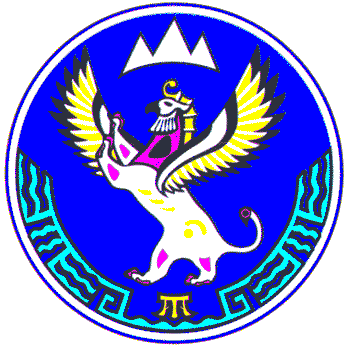 